Как по реченьке кораблик плывёт(свадебная, после венчания)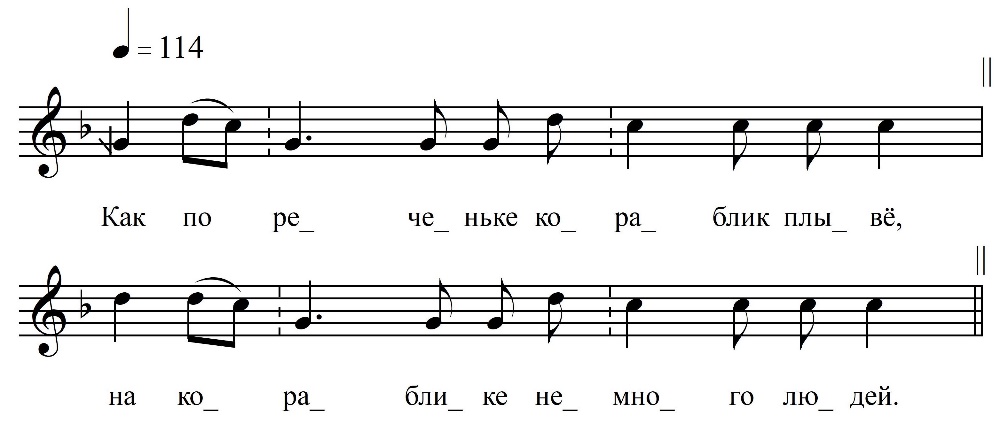 Как по реченьке кораблик плывё[т],На кораблике немного людей,По моё́му счёту семь человик,А восьмой-то водолей, водолей,А девятой пивовар пиво варил,А десятой Иван-молодец.По кораблику похаживае[т]Калену стрелу налаживае[т].Калено́й стрелы наказывае[т]: Ты лети, лети, кали́нова стрела,Выше лесу по подне́бесью.Ты убей, убей, калинова стрела,Красну девицу в высо́ком терему,Што и Анну да Ивановну.ФНОЦ СПбГИК, ВхI-а.10/14Запись Власовой Г., Горбаченко П., Кармазовой Т., Мамаевой Н., Хлынцева А., Целуйкиной Г. 28.06.1974 д. Гостинополье Вындиноостровского с/п Волховского р-на Ленинградской обл. Инф. Коновалова Евдокия Степановна (1879), урож. д. Вындин Остров Вындиноостровского с/п Волховского р-на Ленинградской обл. 